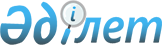 О внесении изменений и дополнений в постановление Правительства Республики Казахстан от 5 августа 2021 года № 524 "Об утверждении Правил обеспечения служебным жилищем сотрудников органов внутренних дел, исчисления размера, назначения, перерасчета, осуществления, прекращения, приостановления и возобновления жилищных выплат, а также категорий должностей сотрудников органов внутренних дел, имеющих право на получение жилищных выплат"Постановление Правительства Республики Казахстан от 23 августа 2022 года № 583.
      Правительство Республики Казахстан ПОСТАНОВЛЯЕТ:
      1. Внести в постановление Правительства Республики Казахстан от 5 августа 2021 года № 524 "Об утверждении Правил обеспечения служебным жилищем сотрудников органов внутренних дел, исчисления размера, назначения, перерасчета, осуществления, прекращения, приостановления и возобновления жилищных выплат, а также категорий должностей сотрудников органов внутренних дел, имеющих право на получение жилищных выплат" следующие изменения и дополнения:
      в Правилах обеспечения служебным жилищем сотрудников органов внутренних дел, исчисления размера, назначения, перерасчета, осуществления, прекращения, приостановления и возобновления жилищных выплат, утвержденных вышеуказанным постановлением:
      в пункте 2:
      подпункт 4) изложить в следующей редакции:
      "4) личный специальный счет – текущий банковский счет, открываемый получателями жилищных выплат в банке второго уровня (далее – банк) по его выбору, для зачисления жилищных выплат и осуществления платежей на цели, предусмотренные статьей 101-5 Закона;";
      подпункт 8) изложить в следующей редакции:
      "8) жилищная комиссия – комиссия, создаваемая решением руководителя органов внутренних дел, для рассмотрения вопросов признания сотрудников и членов их семей нуждающимися в жилище, назначения жилищных выплат и других вопросов по жилищным отношениям.";
      пункт 3 изложить в следующей редакции:
      "3. К получателям жилищных выплат относятся сотрудники, а также члены семей указанных сотрудников, погибших (умерших) при прохождении службы, получающие их в случаях, предусмотренных главой 13-1 Закона.
      Право сотрудников на приобретение жилища в собственность путем использования жилищных выплат осуществляется один раз.
      Если оба супруга являются сотрудниками, указанными в главе 13-1 Закона, и (или) военнослужащими, то жилищные выплаты производятся только одному из них по взаимному согласию супругов на основании рапорта с представлением справок о месте службы супруга (супруги).";
      пункты 11, 12 изложить в следующей редакции:
      "11. В случае исключения сотрудника из списков личного состава в связи с гибелью или смертью, признанием его в установленном законодательством Республики Казахстан порядке безвестно отсутствующим или объявленным умершим, члены его семьи, а в случае их отсутствия – наследники имеют право использования жилищных выплат, находящихся на личном специальном счете, на цели, предусмотренные статьей 101-5 Закона. При этом личный специальный счет такого сотрудника закрывается после полного использования жилищных выплат.
      Закрытие личного специального счета получателя жилищных выплат осуществляется в порядке, предусмотренном постановлением Правления Национального Банка Республики Казахстан от 31 августа 2016 года № 207 "Об утверждении Правил открытия, ведения и закрытия банковских счетов клиентов" (зарегистрировано в реестре государственной регистрации нормативных правовых актов за № 14422).
      12. В случаях гибели (смерти) сотрудника при прохождении службы и наличия у него обязательств по договору, заключенному в целях, предусмотренных подпунктами 1), 3), 4), 5) и 7) статьи 101-5 Закона, а также для оплаты аренды жилища с последующим выкупом, право получения назначенных жилищных выплат переходит к членам семьи погибшего (умершего).
      При этом размер жилищных выплат не может быть ниже размера назначенных жилищных выплат, получаемых на момент гибели (смерти) сотрудника при прохождении службы.
      Члены семьи погибшего (умершего) сотрудника не имеют права на жилищные выплаты, если в установленном законодательством Республики Казахстан порядке доказано, что гибель (смерть) сотрудника наступила:
      1) в результате самоубийства, за исключением случаев доведения до самоубийства;
      2) при совершении уголовного правонарушения;
      3) в результате немедицинского употребления веществ, вызывающих состояние алкогольного, наркотического, психотропного, токсикоманического опьянения (их аналогов);
      4) в результате умышленного причинения себе какого-либо телесного повреждения (членовредительства) или иного вреда своему здоровью в целях уклонения от службы;
      5) в результате действий сотрудника, нарушившего условия прохождения службы в органах внутренних дел.";
      абзац третий пункта 14 изложить в следующей редакции:
      "Жилищные выплаты не выплачиваются в случаях, если в установленном законодательством Республики Казахстан порядке доказано, что увечье (ранение, травма, контузия) или заболевание наступили при совершении сотрудником противоправных действий или в результате употребления веществ, вызывающих состояние алкогольного, наркотического, психотропного, токсикоманического опьянения (их аналогов) или причинения себе какого-либо телесного повреждения (членовредительства) или иного вреда своему здоровью.";
      пункт 24 изложить в следующей редакции:
      "24. Сотрудникам, обеспеченным служебным жилищем в общежитии, жилищные выплаты производятся в размере пятидесяти процентов от размера жилищных выплат.";
      пункт 26 исключить;
      пункты 28, 29, 30 и 31 изложить в следующей редакции:
      "28. Для признания нуждающимся в жилище и назначения жилищных выплат сотрудник представляет в жилищную комиссию следующие документы:
      1) рапорт на имя председателя жилищной комиссии, а в случае его отсутствия на имя лица, замещающего председателя жилищной комиссии, о признании его нуждающимся в жилище и назначении жилищных выплат;
      2) справку о составе семьи, выданную кадровым подразделением органа внутренних дел, с указанием занимаемой должности;
      3) копии документов, удостоверяющих личность сотрудника и членов его семьи, свидетельств о рождении детей (при наличии у сотрудников членов семьи), свидетельств о заключении (расторжении) брака;
      4) справку об отсутствии (наличии) жилища, принадлежащего на праве собственности на территории Республики Казахстан, у сотрудника и членов его семьи, полученную не позднее, чем за десять календарных дней до дня подачи рапорта (справка представляется сотрудником ежегодно);
      5) справку с места службы (работы) супруги (супруга) в случае, когда супруга (супруг) является работником государственного учреждения (предприятия), полученную в течение месяца до дня регистрации рапорта со следующими сведениями:
      о получении или неполучении жилища из государственного жилищного фонда;
      о получении или неполучении денежной компенсации взамен права безвозмездной приватизации или единовременных выплат;
      о назначении (неназначении) ему (ей) жилищных выплат (если имеется);
      о приостановлении либо прекращении жилищных выплат (если имеется);
      об обеспеченности либо необеспеченности служебным жилищем) (если имеется);
      6) информацию по нанимателю из реестра договоров найма объектов государственного жилищного фонда (о наличии или отсутствии у сотрудника и (или) членов его семьи в постоянном пользовании на территории Республики Казахстан жилища из государственного жилищного фонда), полученную по составу семьи в течение десяти календарных дней до дня регистрации рапорта;
      7) справку (акт) о сдаче жилища из государственного жилищного фонда по прежнему месту службы (работы) в случае, если сотруднику или его (ее) супруге (супругу) предоставлялось такое жилище;
      8) справку о ссудной задолженности перед ипотечной организацией, основное обязательство по которому не исполнено;
      9) копии решения суда с указанием о проживании ребенка (детей) от предыдущего (предыдущих) брака (браков) (при отмене судом ранее вынесенного судебного акта сотрудник в течение десяти рабочих дней уведомляет об этом структурное подразделение учреждения);
      10) справку организации здравоохранения при наличии в семье членов, страдающих тяжелыми формами некоторых хронических заболеваний (по списку заболеваний, утвержденному приказом Министра здравоохранения Республики Казахстан от 16 февраля 2022 года № ҚР ДСМ-14 "Об утверждении списка тяжелых форм некоторых хронических заболеваний" (зарегистрирован в реестре государственной регистрации нормативных правовых актов под № 26830);
      11) справку об инвалидности из государственного учреждения социальной защиты населения при наличии ребенка с инвалидностью (детей с инвалидностью), в том числе лица с инвалидностью (лиц с инвалидностью) с детства независимо от его (их) возраста;
      12) копии документов, подтверждающих использование жилищных выплат в случаях, предусмотренных пунктом 38 настоящих Правил;
      13) копию договора найма служебного жилища в случаях, предусмотренных пунктом 5 статьи 101-11 Закона;
      14) в случаях, когда жилище, в котором проживает семья, не отвечает установленным санитарно-эпидемиологическим требованиям, сотрудник дополнительно представляет оригинал санитарно-эпидемиологического заключения, выданного территориальным подразделением уполномоченного органа в сфере санитарно-эпидемиологического благополучия населения по результатам санитарно-эпидемиологической экспертизы, проведенной организацией санитарно-эпидемиологической службы;
      15) в случаях, когда жилище, в котором проживает семья, не отвечает установленным техническим требованиям, сотрудник дополнительно представляет оригинал технического заключения (по результатам технического обследования жилища) аттестованного эксперта в сфере архитектурной, градостроительной и строительной деятельности.
      29. Структурное подразделение не позднее десяти календарных дней со дня регистрации рапорта осуществляет сверку на полноту представленных документов и подготавливает материалы на заседание жилищной комиссии.
      При отсутствии необходимых документов, предусмотренных в пункте 28 настоящих Правил, структурное подразделение возвращает документы сотруднику для доработки. Сотрудник в течение десяти рабочих дней устраняет недостатки и вносит документы в полном объеме в структурное подразделение, при этом рапорт считается поданным в день его первичной регистрации.
      В случаях несвоевременного представления или непредставления сотрудником документов после возвращения их на доработку, структурное подразделение возвращает сотруднику представленные документы без рассмотрения с отметкой в журнале регистрации рапортов. При этом сотрудник для признания его нуждающимся в жилище и назначения жилищных выплат обращается повторно в порядке, указанном в пункте 28 настоящих Правил.";
      30. Жилищной комиссией не позднее тридцати календарных дней со дня регистрации рапорта выносится решение о признании сотрудника нуждающимся в жилище и назначении жилищных выплат (с указанием размера площади жилища для составления расчетов жилищных выплат и даты признания сотрудника нуждающимся в жилище) или отсутствии основания для признания нуждающимся в жилище, которое оформляется протоколом заседания жилищной комиссии.
      31. В случае несоответствия сотрудника требованиям статьи 101-3 Закона, жилищной комиссией выносится решение об отказе в признании сотрудника нуждающимся в жилище.";
      пункт 36 изложить в следующей редакции:
      "36. В срок не более десяти рабочих дней со дня подготовки расчета текущих жилищных выплат список получателей текущих жилищных выплат и расчет текущих жилищных выплат утверждаются приказом первого руководителя органа внутренних дел, который подготавливается структурным подразделением.
      Внесение изменений и дополнений в список получателей текущих жилищных выплат и их расчет осуществляются при изменении состава их семей, перемене места службы в связи с переездом из одного населенного пункта в другой, а также назначении с должности на должность, подпадающую под категорию должностей сотрудников, имеющих право на получение жилищных выплат.";
      подпункт 1) пункта 37 изложить в следующей редакции:
      "1) изменении состава семьи, в том числе достижении ребенком (детьми) совершеннолетия, за исключением ребенка (детей), ребенка с инвалидностью (детей с инвалидностью), в том числе лица с инвалидностью (лиц с инвалидностью) с детства независимо от его (их) возраста;";
      пункты 39, 40 и 41 изложить в следующей редакции:
      "39. В случаях, определенных в пункте 37 настоящих Правил, фактическая сумма жилищных выплат рассчитывается с момента фактического наступления события. При этом получатель жилищных выплат представляет в жилищную комиссию документы, предусмотренные в пункте 28 настоящих Правил, не позднее одного месяца со дня наступления события. В случае представления сотрудником документов после указанного срока, перерасчет текущих жилищных выплат осуществляется с даты регистрации, поданной для перерасчета размера текущих жилищных выплат.
      40. Личный специальный счет для жилищных выплат открывается самостоятельно каждым получателем жилищных выплат, признанным нуждающимся в жилище, в порядке, предусмотренном Правилами открытия, ведения и закрытия банковских счетов клиентов, утвержденными постановлением Правления Национального Банка Республики Казахстан от 31 августа 2016 года № 207 (зарегистрировано в реестре государственной регистрации нормативных правовых актов за № 14422), с приложением дополнительной справки по форме согласно приложению 3 к настоящим Правилам.
      41. Между органом внутренних дел, получателем жилищных выплат и банком заключается трехсторонний договор о жилищных выплатах (далее – договор) по форме согласно приложению 5 к настоящим Правилам.
      В соответствии с договором орган внутренних дел перечисляет на личный специальный счет сотрудника жилищные выплаты, а банк предоставляет право сотруднику распоряжаться жилищными выплатами в соответствии с целями, предусмотренными статьей 101-5 Закона.
      Финансовое подразделение регистрирует договор и личный специальный счет получателя жилищных выплат в журнале учета по форме согласно приложению 6 к настоящим Правилам.";
      пункт 53 изложить в следующей редакции:
      "53. Жилищные выплаты прекращаются согласно приказу первого руководителя органа внутренних дел со дня:
      1) увольнения сотрудника из органа внутренних дел;
      2) утраты сотрудником статуса, нуждающегося в жилище, за исключением случаев, когда обязательство по договору, заключенному в целях, предусмотренных подпунктами 1), 3), 4), 5) и 7) статьи 101-5 Закона, а также для оплаты аренды жилища с последующим выкупом, им не исполнено;
      3) исключения сотрудника из списков личного состава в связи с гибелью или смертью, признанием в установленном законом порядке безвестно отсутствующим или объявлением умершим;
      4) отказа сотрудника от получения жилищных выплат;
      5) освобождения сотрудника от должности, подпадающей под категорию должностей сотрудников органов внутренних дел, имеющих право на получение жилищных выплат;
      6) приобретения иного жилища на праве собственности на территории Республики Казахстан, при этом наличие доли менее пятидесяти процентов в жилище либо возникновение жилища на праве собственности по наследству не учитываются.";
      дополнить пунктами 54, 55 следующего содержания:
      "54. При перемещении сотрудника назначенные текущие жилищные выплаты приостанавливаются со дня издания приказа первого руководителя учреждения и возобновляются государственным учреждением органов внутренних дел, куда сотрудник прибыл для дальнейшего прохождения службы, при условии признания нуждающимся в жилище решением жилищной комиссии.
      55. В случае прекращения жилищных выплат сотруднику, государственным учреждением направляется письмо в банк с изложением основания прекращения жилищных выплат.";
      приложение 1 к указанным Правилам обеспечения служебным жилищем сотрудников органов внутренних дел, исчисления размера, назначения, перерасчета, осуществления, прекращения, приостановления и возобновления жилищных выплат изложить в новой редакции согласно приложению 1 к настоящему постановлению;
      приложение 2 к настоящим Правилам обеспечения служебным жилищем сотрудников органов внутренних дел, исчисления размера, назначения, перерасчета, осуществления, прекращения, приостановления и возобновления жилищных выплат исключить;
      приложение 4 к настоящим Правилам обеспечения служебным жилищем сотрудников органов внутренних дел, исчисления размера, назначения, перерасчета, осуществления, прекращения, приостановления и возобновления жилищных выплат изложить в новой редакции согласно приложению 2 к настоящему постановлению;
      в приложении 5 к указанным Правилам обеспечения служебным жилищем сотрудников органов внутренних дел, исчисления размера, назначения, перерасчета, осуществления, прекращения, приостановления и возобновления жилищных выплат:
      подпункт 3) пункта 1 изложить в следующей редакции:
      "3) личный специальный счет – текущий банковский счет, открываемый получателями жилищных выплат в банке второго уровня (далее – банк) по его выбору, для зачисления жилищных выплат и осуществления платежей на цели, предусмотренные статьей 101-5 Закона;";
      подпункт 2) пункта 4.3 изложить в следующей редакции:
      "2) при изменении состава семьи уведомить об этом государственное учреждение в срок не более 10 (десять) рабочих дней со дня регистрации актов гражданского состояния и получения соответствующего свидетельства в порядке, установленном законодательством, а также со дня достижения ребенком (детьми) совершеннолетия, за исключением ребенка (детей), ребенка с инвалидностью (детей с инвалидностью), в том числе лица с инвалидностью (лиц с инвалидностью) с детства независимо от его (их) возраста;";
      приложение 6 к настоящим Правилам обеспечения служебным жилищем сотрудников органов внутренних дел, исчисления размера, назначения, перерасчета, осуществления, прекращения, приостановления и возобновления жилищных выплат изложить в новой редакции согласно приложению 2 к настоящему постановлению.
      2. Настоящее постановление вводится в действие по истечении десяти календарных дней после дня его первого официального опубликования. Расчет
текущих жилищных выплат по
_________________________________________________________
(орган внутренних дел – далее государственное учреждение)
      Примечание:
      1) расчет текущих жилищных выплат заполняется финансовым подразделением;
      2) сведения в графах 1-6 представляются структурным подразделением согласно приложению 3 к настоящим Правилам.
      _________________________ Список получателей текущих жилищных выплат по
________________________________________________
(наименование государственного учреждения)
      Председатель       жилищной комиссии __________________       _________________________                         (дата, подпись)             (Ф.И.О.) (при наличии)       Начальник       структурного подразделения __________________       _________________________                               (дата, подпись)             (Ф.И.О.) (при наличии)
      Примечание: список получателей текущих жилищных выплат заполняется структурным подразделением, где сотрудник проходит службу.
      _______________________________ Журнал регистрации договоров о жилищных выплатах получателей жилищных выплат
      "___" _________ 20 ____ год             __________________________             (дата)                                     (город, село )
      Примечание: журнал регистрации договоров о жилищных выплатах получателей жилищных выплат заполняется финансовым подразделением.
      ____________________________
					© 2012. РГП на ПХВ «Институт законодательства и правовой информации Республики Казахстан» Министерства юстиции Республики Казахстан
				
      Премьер-МинистрРеспублики Казахстан 

А. Смаилов
Приложение 1
к постановлению Правительства
Республики Казахстан
от 23 августа 2022 года № 583Приложение 1
к Правилам обеспечения 
служебным жилищем 
сотрудников органов
внутренних дел, исчисления 
размера, назначения, 
перерасчета, осуществления, 
прекращения, приостановления 
и возобновления жилищных 
выплат
№ п/п
Наименование подразделения
Ф.И.О. (при наличии) (полностью)
Должность получателя жилищных выплат
Дата начала выплат
Площадь жилища (из графы 7 приложения 3)
Стоимость аренды 1 кв. метра жилища в регионе по данным уполномоченного органа по статистике (в тенге)
Сумма текущей жилищной выплаты в месяц (графа 6 х графу 7) (в тенге
Сумма текущей жилищной выплаты, предусмотренной пунктом 5 статьи 101-11 Закона (графа 7 – 50 % (в тенге)
1
2
3
4
5
6
7
8
9
Итого по сотруднику
Итого по сотруднику
Итого по сотруднику
Итого по государственному учреждению
Итого по государственному учреждению
Итого по государственному учреждению
Руководитель государственного учреждения(за исключением Центрального аппарата МВД)
_______________ ________________(дата, подпись) (Ф.И.О.) (при наличии)
Начальник финансового подразделения
_______________ ________________(дата, подпись) (Ф.И.О.) (при наличии)Приложение 2
к постановлению Правительства
Республики Казахстан
от 23 августа 2022 года № 583Приложение 4
к Правилам обеспечения 
служебным жилищем 
сотрудников органов
внутренних дел, исчисления
размера, назначения, 
перерасчета, осуществления, 
прекращения, приостановления 
и возобновления жилищных 
выплат
№
п/п
Наименование подразделения
Ф.И.О. (при наличии) (полностью)
Должность получателя жилищных выплат
Состав семьи
Состав семьи
Площадь претендуемого жилища
(кв.м)
№
п/п
Наименование подразделения
Ф.И.О. (при наличии) (полностью)
Должность получателя жилищных выплат
Ф.И.О. (при наличии) членов семьи (степень родства)
количество человек, в том числе сотрудник
Площадь претендуемого жилища
(кв.м)
1
2
3
4
5
6
7
Итого по сотруднику
Итого по сотруднику
Итого по государственному учреждению
Итого по государственному учреждениюПриложение 3
к постановлению Правительства
Республики Казахстан
от 23 августа 2022 года № 583Приложение 6
к Правилам обеспечения
служебным жилищем 
сотрудников органов 
внутренних дел, исчисления
размера, назначения, 
перерасчета, осуществления, 
прекращения, приостановления 
и возобновления жилищных 
выплат
№ п/п
Дата регистрации
Ф.И.О. (при наличии) получателя жилищных выплат (полностью)
Договор о жилищных выплатах
Договор о жилищных выплатах
Наименование банка
Номер личного специального счета сотрудника
№ п/п
Дата регистрации
Ф.И.О. (при наличии) получателя жилищных выплат (полностью)
дата
№
Наименование банка
Номер личного специального счета сотрудника
1
2
3
4
5
6
7